Циклограмма работы директора ГБОУ Школы № 1770на 2019-2020 учебный годГоремыкина Михаила ЮрьевичаРабота с информационным ресурсом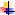 ПОНЕДЕЛЬНИКВТОРНИКСРЕДАСРЕДАЧЕТВЕРГПЯТНИЦАСУББОТАМониторинг организации учебно-воспитательного процесса.Работа с электронными ресурсами, обзором прессы.Социальное партнерство.Мониторинг предоставления услуг в рамках заключенных контрактов.Работа с нормативно – правовыми документамиРабота с кадровым ресурсом. Управление охраной труда.Управление трудом и заработной платой.Мониторинг организации учебно-воспитательного процесса.Работа с электронными ресурсами, обзором прессы.Социальное партнерство.Мониторинг предоставления услуг в рамках заключенных контрактов.Работа с нормативно – правовыми документамиРабота с кадровым ресурсом. Управление охраной труда.Управление трудом и заработной платой.Мониторинг организации учебно-воспитательного процесса.Работа с электронными ресурсами, обзором прессы.Социальное партнерство.Мониторинг предоставления услуг в рамках заключенных контрактов.Работа с нормативно – правовыми документамиРабота с кадровым ресурсом. Управление охраной труда.Управление трудом и заработной платой.Мониторинг организации учебно-воспитательного процесса.Работа с электронными ресурсами, обзором прессы.Социальное партнерство.Мониторинг предоставления услуг в рамках заключенных контрактов.Работа с нормативно – правовыми документамиРабота с кадровым ресурсом. Управление охраной труда.Управление трудом и заработной платой.Мониторинг организации учебно-воспитательного процесса.Работа с электронными ресурсами, обзором прессы.Социальное партнерство.Мониторинг предоставления услуг в рамках заключенных контрактов.Работа с нормативно – правовыми документамиРабота с кадровым ресурсом. Управление охраной труда.Управление трудом и заработной платой.Мониторинг организации учебно-воспитательного процесса.Работа с электронными ресурсами, обзором прессы.Социальное партнерство.Мониторинг предоставления услуг в рамках заключенных контрактов.Работа с нормативно – правовыми документамиРабота с кадровым ресурсом. Управление охраной труда.Управление трудом и заработной платой.Мониторинг организации учебно-воспитательного процесса.Работа с электронными ресурсами, обзором прессы.Социальное партнерство.Мониторинг предоставления услуг в рамках заключенных контрактов.Работа с нормативно – правовыми документамиРабота с кадровым ресурсом. Управление охраной труда.Управление трудом и заработной платой.ЕженедельноЕженедельноЕженедельноЕженедельноЕженедельноЕженедельноЕженедельноМониторинг образовательного процесса всех уровней образованияМониторинг зданий, содержание прилегающих территорийПроверка подвальных помещенийМониторинг процесса организации питанияОбщегородское открытое онлайн-совещание руководителя Департамента образования Исаака Калины с директорами московских школ. 16.30Общегородское открытое онлайн-совещание руководителя Департамента образования Исаака Калины с директорами московских школ. 16.30Административное совещание управленческой команды, специалистов, сотрудников учреждения.10.00 Мониторинг образовательного процесса всех уровней образованияМониторинг зданий, содержание прилегающих территорийПроверка подвальных помещенийМониторинг объединений дополнительного образованияОбщегородское открытое онлайн-совещание руководителя Департамента образования Исаака Калины с директорами московских школ. 16.30Общегородское открытое онлайн-совещание руководителя Департамента образования Исаака Калины с директорами московских школ. 16.30Административное совещание управленческой команды, специалистов, сотрудников учреждения.10.00 Общественно-значимые мероприятия для населения (проведение и участие)Мониторинг образовательного процесса всех уровней образованияМониторинг зданий, содержание прилегающих территорийПроверка подвальных помещенийМониторинг объединений дополнительного образованияОбщегородское открытое онлайн-совещание руководителя Департамента образования Исаака Калины с директорами московских школ. 16.30Общегородское открытое онлайн-совещание руководителя Департамента образования Исаака Калины с директорами московских школ. 16.30Комплексная профилактика управленческих ошибок. Вопросы финансовой деятельности школ, эффективного бюджетного планирования, обеспечения устойчивого экономического развития московских школ. 15.00Общественно-значимые мероприятия для населения (проведение и участие)Мониторинг образовательного процесса всех уровней образованияПриём населения по вопросам организации образовательного процесса в учрежденииВопросы защиты и представительства интересов московских педагогов в различных сферах, соблюдения их права на безопасные условия труда, реализации социальных программ. Селекторное совещание «Профсоюзный час» 1-3 неделя в 15.00Анализ мониторинга  председателей комиссий по охране труда.Анализ мониторинга  председателей комиссий по охране труда.Комплексная профилактика управленческих ошибок. Вопросы финансовой деятельности школ, эффективного бюджетного планирования, обеспечения устойчивого экономического развития московских школ. 15.00Общественно-значимые мероприятия для населения (проведение и участие)Мониторинг образовательного процесса всех уровней образованияПриём населения по вопросам организации образовательного процесса в учрежденииВопросы защиты и представительства интересов московских педагогов в различных сферах, соблюдения их права на безопасные условия труда, реализации социальных программ. Селекторное совещание «Профсоюзный час» 1-3 неделя в 15.00Анализ мониторинга  председателей комиссий по охране труда.Анализ мониторинга  председателей комиссий по охране труда.Комплексная профилактика управленческих ошибок. Вопросы финансовой деятельности школ, эффективного бюджетного планирования, обеспечения устойчивого экономического развития московских школ. 15.00Рабочие встречи с руководителями творческих коллективов.Мониторинг образовательного процесса всех уровней образованияПриём населения по вопросам организации образовательного процесса в учрежденииВопросы защиты и представительства интересов московских педагогов в различных сферах, соблюдения их права на безопасные условия труда, реализации социальных программ. Селекторное совещание «Профсоюзный час» 1-3 неделя в 15.00Анализ мониторинга  председателей комиссий по охране труда.Анализ мониторинга  председателей комиссий по охране труда.Профилактика детского травматизма в школе анализ деятельности и пути решения участниками образовательного процесса. Онлайн-консультации для сотрудников. Рабочие встречи с руководителями творческих коллективов.Мониторинг образовательного процесса всех уровней образованияДоклад  председателя комиссии по трудовым спорам и конфликтным ситуациям о работе комиссииВопросы защиты и представительства интересов московских педагогов в различных сферах, соблюдения их права на безопасные условия труда, реализации социальных программ. Селекторное совещание «Профсоюзный час» 1-3 неделя в 15.00Анализ мониторинга  председателей комиссий по охране труда.Анализ мониторинга  председателей комиссий по охране труда.Профилактика детского травматизма в школе анализ деятельности и пути решения участниками образовательного процесса. Онлайн-консультации для сотрудников. Рабочие встречи с руководителями творческих коллективов.Мониторинг образовательного процесса всех уровней образованияДоклад заместителя директора по управлению качеством и содержанию  образования об итогах работы аттестационной комиссии по педагогическому составу.Вопросы защиты и представительства интересов московских педагогов в различных сферах, соблюдения их права на безопасные условия труда, реализации социальных программ. Селекторное совещание «Профсоюзный час» 1-3 неделя в 15.00Анализ мониторинга  председателей комиссий по охране труда.Анализ мониторинга  председателей комиссий по охране труда.Профилактика детского травматизма в школе анализ деятельности и пути решения участниками образовательного процесса. Онлайн-консультации для сотрудников. Рабочие встречи с руководителями творческих коллективов.Доклад заместителя директора по управлению качеством и содержанию  образования об итогах работы аттестационной комиссии по педагогическому составу.Вопросы защиты и представительства интересов московских педагогов в различных сферах, соблюдения их права на безопасные условия труда, реализации социальных программ. Селекторное совещание «Профсоюзный час» 1-3 неделя в 15.00Анализ мониторинга  председателей комиссий по охране труда.Анализ мониторинга  председателей комиссий по охране труда.Профилактика детского травматизма в школе анализ деятельности и пути решения участниками образовательного процесса. Онлайн-консультации для сотрудников. Рабочие встречи с руководителями творческих коллективов.Доклад заместителя директора по управлению качеством и содержанию  образования об итогах работы аттестационной комиссии по педагогическому составу.Вопросы защиты и представительства интересов московских педагогов в различных сферах, соблюдения их права на безопасные условия труда, реализации социальных программ. Селекторное совещание «Профсоюзный час» 1-3 неделя в 15.00Отчет ответственного за противопожарную безопасность и электробезопасность в школе.Отчет ответственного за противопожарную безопасность и электробезопасность в школе.Доклад заместителя директора по обращениям в скорую помощь, аналитическая деятельность.Работа с нормативными документами и локальными актамиРабочие встречи с руководителями творческих коллективов.Доклад заместителя директора по управлению качеством и содержанию  образования об итогах работы аттестационной комиссии по педагогическому составу.Вопросы защиты и представительства интересов московских педагогов в различных сферах, соблюдения их права на безопасные условия труда, реализации социальных программ. Селекторное совещание «Профсоюзный час» 1-3 неделя в 15.00Отчет ответственного за противопожарную безопасность и электробезопасность в школе.Отчет ответственного за противопожарную безопасность и электробезопасность в школе.Доклад заместителя директора по обращениям в скорую помощь, аналитическая деятельность.Работа с нормативными документами и локальными актамиРабота с населением, жителями Нагатинского ЗатонаКонсультации для родителей ( законных представителей) обучающихсяДоклад заместителя директора по управлению качеством и содержанию  образования об итогах работы аттестационной комиссии по педагогическому составу.Онлайн – совещания с коллективом Отчет ответственного за противопожарную безопасность и электробезопасность в школе.Отчет ответственного за противопожарную безопасность и электробезопасность в школе.Прием сотрудников образовательной организацииРабота с населением, жителями Нагатинского ЗатонаКонсультации для родителей ( законных представителей) обучающихсяДоклад заместителя директора по управлению качеством и содержанию  образования об итогах работы аттестационной комиссии по педагогическому составу.Управленческая среда17.00Отчет ответственного за противопожарную безопасность и электробезопасность в школе.Отчет ответственного за противопожарную безопасность и электробезопасность в школе.Прием сотрудников образовательной организацииРабота с населением, жителями Нагатинского ЗатонаКонсультации для родителей ( законных представителей) обучающихсяДоклад заместителя директора по управлению качеством и содержанию  образования об итогах работы аттестационной комиссии по педагогическому составу.Управленческая среда17.00Отчет ответственного за противопожарную безопасность и электробезопасность в школе.Отчет ответственного за противопожарную безопасность и электробезопасность в школе.Прием сотрудников образовательной организацииОбщественно -значимые мероприятия школьного, межрайонного, городского уровней (участие, подготовка, проведение)Школьные мероприятия (по плану работы школы)Школьные мероприятия (по плану работы школы)Школьные мероприятия (по плану работы школы)Школьные мероприятия (по плану работы школы)Школьные мероприятия (по плану работы школы)Школьные мероприятия (по плану работы школы)Школьные мероприятия (по плану работы школы)За две недели до окончания триместра оперативное совещание по предварительной аттестации обучающихсяЗа две недели до окончания триместра оперативное совещание по предварительной аттестации обучающихсяЗа две недели до окончания триместра оперативное совещание по предварительной аттестации обучающихсяЗа две недели до окончания триместра оперативное совещание по предварительной аттестации обучающихсяЗа две недели до окончания триместра оперативное совещание по предварительной аттестации обучающихсяЗа две недели до окончания триместра оперативное совещание по предварительной аттестации обучающихсяЗа две недели до окончания триместра оперативное совещание по предварительной аттестации обучающихсяПедагогический совет: август, ноябрь, декабрь, март.Тренировочные эвакуации: сентябрь, майДень Здоровья: февральСпортивный праздник: сентябрь, май.Педагогический совет: август, ноябрь, декабрь, март.Тренировочные эвакуации: сентябрь, майДень Здоровья: февральСпортивный праздник: сентябрь, май.Педагогический совет: август, ноябрь, декабрь, март.Тренировочные эвакуации: сентябрь, майДень Здоровья: февральСпортивный праздник: сентябрь, май.Педагогический совет: август, ноябрь, декабрь, март.Тренировочные эвакуации: сентябрь, майДень Здоровья: февральСпортивный праздник: сентябрь, май.Дни открытых дверей: декабрь, март Родительский день: сентябрь, ноябрь, февраль, апрельПромежуточная аттестация: ноябрь, декабрь, февраль, майУправляющий совет: ежемесячноЗапись в 1й класс: с 15 декабря – 05 сентябряСовет по профилактике: 3-4- неделя месяцаВстреча с родительской общественностью: ежемесячноПосвящение в кадеты: ноябрьОтчетный концерт: майКомплектование дошкольных групп: ежемесячноКомиссия по стимулирующим выплатам: ежеквартальноЗаседание ППк: ежемесячноДни открытых дверей: декабрь, март Родительский день: сентябрь, ноябрь, февраль, апрельПромежуточная аттестация: ноябрь, декабрь, февраль, майУправляющий совет: ежемесячноЗапись в 1й класс: с 15 декабря – 05 сентябряСовет по профилактике: 3-4- неделя месяцаВстреча с родительской общественностью: ежемесячноПосвящение в кадеты: ноябрьОтчетный концерт: майКомплектование дошкольных групп: ежемесячноКомиссия по стимулирующим выплатам: ежеквартальноЗаседание ППк: ежемесячноДни открытых дверей: декабрь, март Родительский день: сентябрь, ноябрь, февраль, апрельПромежуточная аттестация: ноябрь, декабрь, февраль, майУправляющий совет: ежемесячноЗапись в 1й класс: с 15 декабря – 05 сентябряСовет по профилактике: 3-4- неделя месяцаВстреча с родительской общественностью: ежемесячноПосвящение в кадеты: ноябрьОтчетный концерт: майКомплектование дошкольных групп: ежемесячноКомиссия по стимулирующим выплатам: ежеквартальноЗаседание ППк: ежемесячноЕжедневно:Еженедельно:Ежемесячно:Просмотр данных из системы видеонаблюдения echd.mos.ruПроверка единой почтовой службы owa.mos.ruКонтроль и работа с системой электронного документооборота (mosedo.ru)Обработка информации, поступающей в единый комплексная информационная система ДОНМ ЕКИС (lk.educom.ru)Контроль системы Проход и питание (schoolcard.mos.ru)Мониторинг официального сайта образовательной организации в системе mskobr.ruМониторинг системы дошкольного и школьного контингента contingent.mos.ruАктуализация данных из единого сервиса записи esz.mos.ruПросмотр селекторов Составление циклограммы по организации открытых оперативных совещаний с педагогическим коллективом, административных совещаний и иных заседаний комплексаМониторинг данных из информационной автоматизированной системы «Московский регистр качества образования (ИАС «МРКО»), ЭЖ и дневник): mrko.mos.ru/dnevnikЗаседание Управляющего советаРабота школьных комиссий по безопасности, по профилактике правонарушении.Заседание психолого-педагогического консилиума.